О создании рабочей группы по вопросам имущественной поддержки субъектов малого и среднего предпринимательства в Североуральском городском округе В соответствии с Федеральным законом от 24 июля 2007 года № 209-ФЗ «О развитии малого и среднего предпринимательства в Российской Федерации», Администрация Североуральского городского округаПОСТАНОВЛЯЕТ:Создать рабочую группу по вопросам оказания имущественной поддержки субъектам малого и среднего предпринимательства в Североуральском городском округе. Утвердить:Положение о рабочей группе по вопросам оказания имущественной поддержки субъектам малого и среднего предпринимательства в Североуральском городском округе (прилагается);состав рабочей группы по вопросам оказания имущественной поддержки субъектам малого и среднего предпринимательства в Североуральском городском округе (прилагается).3. Контроль за исполнением настоящего постановления возложить на исполняющего обязанности Первого заместителя Главы Администрации Североуральского городского округа В.В. Паслера.4. Разместить настоящее постановление на сайте Администрации Североуральского городского округа.Глава Североуральского городского округа	     	                             В.П. МатюшенкоУТВЕРЖДЕНОпостановлением АдминистрацииСевероуральского городского округа от 11.02.2020 № 152«О создании рабочей группы по вопросам имущественной поддержки субъектов малого и среднего предпринимательства в Североуральском городском округе»ПОЛОЖЕНИЕо рабочей группе по вопросам оказания имущественной поддержки субъектам малого и среднего предпринимательства в Североуральском городском округеОбщие положения1.1. Настоящее Положение определяет порядок деятельности рабочей группы по вопросам оказания имущественной поддержки субъектам малого и среднего предпринимательства в Североуральском городском округе (далее – Рабочая группа).1.2. Целями деятельности рабочей группы является:обеспечение общего подхода к организации оказания имущественной поддержки субъектам малого и среднего предпринимательства на территории Североуральского городского округа в рамках реализации положений Федерального закона от 24 июля 2007 года № 209-ФЗ «О развитии малого и среднего предпринимательства в Российской Федерации» (далее – Закон 
№ 209-ФЗ);изыскание дополнительных источников имущества для формирования и расширения перечней муниципального имущества, предусмотренных частью 4 статьи 18 Закона № 209-ФЗ, в том числе за счет неиспользуемого и неэффективно используемого муниципального имущества на территории Североуральского городского округа. 1.3. Рабочая группа в своей деятельности руководствуется действующим законодательством и настоящим Положением.1.4. Рабочая группа осуществляет свою деятельность на принципах равноправия ее членов, коллегиальности принятия решений и гласности.Задачи Рабочей группы2.1. Анализ действующих механизмов оказания органами местного самоуправления Североуральского городского округа имущественной поддержки субъектам малого и среднего предпринимательства на территории Североуральского городского округа.2.2. Оценка эффективности мероприятий, реализуемых органами местного самоуправления Североуральского городского округа по оказанию имущественной поддержки субъектам малого и среднего предпринимательства. 2.3. Выработка рекомендаций по вопросам оказания имущественной поддержки субъектам малого и среднего предпринимательства на территории Североуральского городского округа. 2.4. Разработка предложений по совершенствованию нормативно-правового регулирования оказания имущественной поддержки субъектам малого и среднего предпринимательства по вопросам оказания имущественной поддержки субъектам малого и среднего предпринимательства. 3. Права Рабочей группы3.1. Рабочая группа имеет право:1) рассматривать на своих заседаниях вопросы в соответствии с компетенцией рабочей группы, принимать соответствующие решения; 2) запрашивать информацию и материалы, необходимые для принятия решений по рассматриваемым вопросам; 3) привлекать к работе рабочей группы представителей субъектов малого и среднего предпринимательства, научных, общественных и иных организаций, а также других специалистов, не включенных в состав рабочей группы; 4) направлять органам, уполномоченным на проведение обследования объектов муниципального недвижимого имущества, списки объектов недвижимости, в отношении которых предлагается провести обследование и (или) представить дополнительную информацию;  5) участвовать через представителей, назначаемых по решению рабочей группы, с согласия органа, уполномоченного на проведение обследования объектов муниципального недвижимого имущества, в проведении обследования объектов недвижимости, в том числе земельных участков, на территории Североуральского городского округа в соответствии со списком, указанным в под пункте 4 настоящего Положения.Порядок деятельности Рабочей группы Порядок работы Рабочей группы определяется в соответствии с настоящим Положением. Заседания Рабочей группы проводятся в соответствии с утвержденным графиком проведения заседаний.График проведения заседаний утверждается ежегодно, не позднее 01 марта.4.3. Организует работу Рабочей группы и проводит ее заседания председатель Рабочей группы, а в случае его отсутствия – заместитель председателя Рабочей группы.	4.4. Председатель Рабочей группы:осуществляет общее руководство Рабочей группой;утверждает повестку дня заседаний Рабочей группы;дает поручения членам Рабочей группы по вопросам, находящимся в компетенции Рабочей группы;организует контроль за выполнением решений, принятых Рабочей группой.	4.5. Члены Рабочей группы:принимают участие в работе Рабочей группы;пользуются информацией, поступающей в Рабочую группу;выполняют поручения председателя Рабочей группы;участвуют в заседании Рабочей группы.	4.6. Члены Рабочей группы не вправе делегировать свои полномочия другим лицам.	4.7. Секретарь Рабочей группы:организует проведение заседаний Рабочей группы;информирует членов Рабочей группы и лиц, привлеченных к участию в работе Рабочей группы, о повестке дня заседания, дате, месте и времени его проведения не позже чем за пять дней до заседания;ведет делопроизводство Рабочей группы.	4.8. В случае отсутствия секретаря Рабочей группы его полномочия выполняет другой член Рабочей группы по решению председателя Рабочей группы.	4.9. Решения Рабочей группы принимаются большинством голосов от числа присутствующих членов Рабочей группы при участии не менее 2/3 от установленного состава Рабочей группы. Если число голосов «за» и «против» при принятии решения равно, решающим является голос председателя Рабочей группы.4.10. Решение Рабочей группы оформляется протоколом заседания Рабочей группы (далее - протокол), в котором указываются:состав Рабочей группы;результаты голосования.4.11. Срок оформления протокола составляет 5 (пять) рабочих дня со дня проведения заседания Рабочей группы.4.12. Протокол подписывается председателем Рабочей группы и секретарем. В случае отсутствия председателя Рабочей группы протокол подписывается заместителем председателя Рабочей группы и секретарем.УТВЕРЖДЕНОпостановлением АдминистрацииСевероуральского городского округа от 11.02.2020 № 152«О создании рабочей группы по вопросам имущественной поддержки субъектов малого и среднего предпринимательства в Североуральском городском округе»СОСТАВрабочей группы по вопросам оказания имущественной поддержки субъектам малого и среднего предпринимательства в Североуральском городском округе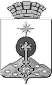 АДМИНИСТРАЦИЯ СЕВЕРОУРАЛЬСКОГО ГОРОДСКОГО ОКРУГА ПОСТАНОВЛЕНИЕАДМИНИСТРАЦИЯ СЕВЕРОУРАЛЬСКОГО ГОРОДСКОГО ОКРУГА ПОСТАНОВЛЕНИЕ11.02.2020                                                                                                         № 152                                                                                                        № 152г. Североуральскг. СевероуральскПредседатель рабочей группы:Председатель рабочей группы:1. Паслер Владимир Владимировичисполняющий обязанности Первого заместителя Главы Администрации Североуральского городского округа;Заместитель председателя рабочей группы:Заместитель председателя рабочей группы:2. Емельянова Марина Владимировназаведующий отделом по управлению муниципальным имуществом Администрации Североуральского городского округа;     Секретарь рабочей группы:       Секретарь рабочей группы:       3. Макарова Светлана Александровнаведущий специалист отдела по управлению муниципальным имуществом Администрации Североуральского городского округа.   Члены рабочей группы:             Члены рабочей группы:             4. БогатыревЛеонид Сергеевичдиректор Муниципального фонда поддержки малого предпринимательства города Североуральска;5. Ванюшкина Светлана Вячеславовназаместитель заведующего отделом по управлению муниципальным имуществом Администрации Североуральского городского округа;6. ГарибовОлег Ятимовичзаведующий отделом градостроительства, архитектуры и землепользования Администрации Североуральского городского округа;7. КалмыковаНаталья Вячеславовназаведующий отделом экономики и потребительского рынка Администрации Североуральского городского округа;8. КотоваЕкатерина Владимировназаместитель заведующего юридической службой Администрации Североуральского городского округа;   9. ФирсоваЕлена Алексеевнаначальник отдела прогнозирования доходов Финансового управления Администрации Североуральского городского округа.